E-MARKETING REQUESTS FOR THE HOLY QURAN AND OTHER ISLAMIC RESOURCESVol. 3From the Archive of Dr Umar AzamManchester, UKDecember 2011Soft copy of sacred booksReply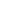 Dear Dr.Azam, Assalm-o-Alaikum,Hope you are fine and enjoying good health with the grace of Almighty Allah. Your effort to disseminate this precious knowledge is adorable. I am really happy to learn that someone like you doing this great job without any monetary gain. May Allah reward you for this. Please send me copy of every item listed below.Wasslam,I.A.Shaikh1.    The Entire Holy Quran [Arabic]2.   The Entire Holy Quran [Urdu]3.   The Entire Holy Quran [English]4.   The Power of Durood Sharif5.   Aab-E-Kausar book of Durood Duas6.   Hajj E-Book7.   Duas E-Book.....................................(no subject)Reply....................................Request for Free soft copy of quranReplyJazak Allah.
Sent from my BlackBerry device on the Rogers Wireless Network................................send copy plsReply....................................free copyReplyrequest for free copy of quran.....................................(no subject)ReplyKindly send me free copies of:1.    The Entire Holy Quran [Arabic]2.   The Entire Holy Quran [Urdu]3.   The Entire Holy Quran [English]4.   The Power of Durood Sharif5.   Aab-E-Kausar book of Durood Duas6.   Hajj E-Book7.   Duas E-Book......................................Request for Free Soft copy of QURAN !!!Reply



 
Regards
 
Waqar Ali.....................................(no subject)Replyaoa Siri need duas e book......................................pl send all these valuable information to me.ReplyDr. Please email me these valuable information to me at my email address as below
zmohani25@gmail.com
thanks and best regards.
syed zubair mohani.........................................................................plz send meReplyASAK,

I have read ur mail and glad to hear that you are doing a nice job. Please send me the Islamic things you do have with the attachment of this mail's reply. Thanks

-- 
This mail is sent by Hammad Ali.

Contact :
hammad.fm@gmail.com

Cell: 
+92 42 321 411 26 24RegardsHammad Ali,Lahore,Pakistan.Tel :  +92 321 411 2624Email : hammad.fm@gmail.com Save a tree. Don't print this e-mail unless it's really necessaryThis e-mail and any attachments are strictly confidential and intended solely for the addressee. It may contain information which is covered by legal, professional or other privilege.  If you are not the intended recipient of this document then you must immediately inform the sender at the address above and delete this e-mail and any attachments completely from your computer system. You must not take copies or disclose the contents of this document to anyone, nor take any action based upon it.  
E-mail is an informal method of communication and is subject to possible data corruption.  I am unable to exercise control over the content of the information contained in transmissions made via the internet.
Opinions, conclusions and other information expressed in this message are solely those of the author and are not given or endorsed by me. unless otherwise indicated by an authorized representative independent of this message.
It is the responsibility of the recipient to ensure that this message and any attachments are virus free and no responsibility is accepted by me.  for any loss or damage arising in any way for its us.......................................copy of QuranReplyAOA brother,Kindly send me a copy of Quran .Azhar......................................(no subject)Reply......................................(no subject)ReplyAssalama AlaikumPlease email me the following:1.    The Entire Holy Quran [Arabic]2.   The Entire Holy Quran [Urdu]3.   The Power of Durood Sharif4.   Aab-E-Kausar book of Durood Duas5.   Hajj E-Book6.   Duas E-BookThanksMuhammad Nawaz.....................................Entire Holy Quran requiredReply............................................................................The power of durood sharifReplyDear Sir,
Please send me the following :
1. The power of drood sharif
2. Duas e book
3. Aab e Kausar book of durood duas
Send these at the following e mail address:
msalkhan@gmail.com
Thanks
Dr. M.Saleem Khan......................................soft copy in urduReplyPlz send me soft copy of Holy Quran in UrduJawaid......................................Request for Holy Quran CopyReplyDear Sir,Please send me one copy.Thanks,Muhammad Owais......................................Holy Quran Soft copyReplyAssalamualikumPlease send the Holy Quran soft copy and other resources.Jazakallah KhairRegardsM A Basha......................................(no subject)ReplyDear Dr Umar AzamKindly send me the following books on email address given at bottom:-1. The Entire Holy Quran [ URDU]2. The Entire Holy Quran [ English]3. The Power of Darood Sharif.4. Hajj E-Book5. Duas E-Bookaftab.khan@nbcpepsi.comregardsAftab.....................................Need urdu translation of whole quran-e-pakReply......................................REQUEST FREE SOFT COPY OF THE HOLY QURANReplyDear Dr. Umar Sb,I really very amazed to see that you worked thoroughly on Holy Quran Pak, Kindly send me the below mentioned Sr. for reading and circulating purpose:-2.   The Entire Holy Quran [Urdu]4.   The Power of Durood Sharif5.   Aab-E-Kausar book of Durood Duas6.   Hajj E-Book7.   Duas E-BookThanks in advance.“Driving the Transformation of Wateen by Creating Massive Momentum & Results!”Regards,Muhammad Tahir – Assistant Manager HR OperationsWateen Telecom LimitedGSM: +92 (321) 449 5651Email:                    Muhammad.Tahir@wateen.comURL:                      www.wateen.comAddress:                3rd Floor, New Auriga Complex, Main Boulevard,Gulberg II, Lahore, Pakistan………………………………………………………………………………………………….free copies of Holy QuranReplyPlease e-mail the following to:Muhammadmoosaayoob@yahoo.com1. The power of Durood Sharif2. Aab-E-Kauser book of Durood Duas3. Haj E BookJazakallah bil khairM.M. Ayoob
Managing DirectorPPECL (Private) Limited
C-11/3, Sidco Avenue Center, 246 R.A. Lines,
Stretchen Road, Karachi, PakistanPABX:       +9221 5656 981 (4 Lines)
Fax:          +9221 5683 620
Cell:         +92300 8253 854
Email:       moosa.ayoob@ppecl.com.pk……………………………………………………………………………………………………XE-MARKETING REQUESTSXhide details Dec 7XE-MARKETING REQUESTSXhide details Dec 7Dear Sir, i need soft copy of  the holy Quran.XE-MARKETING REQUESTSXhide details Dec 7XE-MARKETING REQUESTSXhide details Dec 7hide details Dec 7AoAhow r U?send me please a copy of this if this is free,i have no money to pay as hadya.ok takecarbyeAoAhow r U?send me please a copy of this if this is free,i have no money to pay as hadya.ok takecarbyeXE-MARKETING REQUESTSXhide details Dec 7XE-MARKETING REQUESTSXhide details Dec 7XE-MARKETING REQUESTSXhide details Dec 7XE-MARKETING REQUESTSXhide details Dec 7XE-MARKETING REQUESTSXhide details Dec 7Soft copies of QuranReplyPls send on this addressXE-MARKETING REQUESTSXhide details Dec 7XE-MARKETING REQUESTSXhide details Dec 7XE-MARKETING REQUESTSXhide details Dec 8Plz Send me Holy Quran Plz.XE-MARKETING REQUESTSXhide details Dec 8XE-MARKETING REQUESTSXhide details Dec 81.    The Entire Holy Quran [Arabic]2.   The Entire Holy Quran [Urdu]Copy Of Holy QuranReplyREGARDS,XE-MARKETING REQUESTSXhide details Dec 8XE-MARKETING REQUESTSXhide details Dec 8XE-MARKETING REQUESTSXhide details Dec 8XE-MARKETING REQUESTSXhide details Dec 8XE-MARKETING REQUESTSXhide details Dec 8XE-MARKETING REQUESTSXhide details Dec 8AOA sir,Can you please email me the urdu translation of the whole quran-e-pak so i may learn the exact saying of Allah and its Rasool.Jazak Allah,
RegardsShahzad KhawajaAOA sir,Can you please email me the urdu translation of the whole quran-e-pak so i may learn the exact saying of Allah and its Rasool.Jazak Allah,
RegardsShahzad KhawajaAOA sir,Can you please email me the urdu translation of the whole quran-e-pak so i may learn the exact saying of Allah and its Rasool.Jazak Allah,
RegardsShahzad KhawajaXE-MARKETING REQUESTSXhide details Dec 8XE-MARKETING REQUESTSXhide details Dec 8